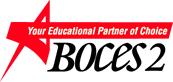 Monroe 2-Orleans BOCESANNUAL PROFESSIONAL PERFORMANCE REVIEW FORM:DIRECTED PROCESSStaff Member:      	Position:      Evaluator:       	School year:      I.	Initial APPR Conference					Date:  	     II.	Final APPR Conference						    Date     Evaluator’s signature:  							 Date: 			Staff member’s signature:  							 Date: 			Distribution:  Personnel File                      Supervisor                      Employeea)  Employee status (please check one)			Non-tenured/probationary				Directed tenured/permanentb)  Outline processc)  Review rubricd)  Review previous year’s performance data (if available)e)  Create or review/modify performance/learning goal(s) aligned to rubric:       f)  Identify professional development (related to performance/learning goals):       g)  Activities to meet goal(s):	(Must indicate how activities relate to performance/learning goal(s) and rubric):       h)  Evaluation of Evidence of Activities:	(How will you know progress was made or goals were met?)      a)  Discuss progress toward identified performance/learning goal(s):       b)  Areas of strength:       c)   Areas for growth:       d)  Set goal(s) for next year:       